
                                 Province of the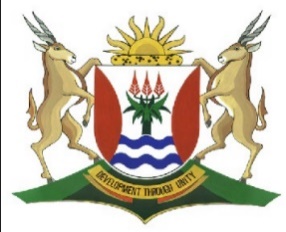 EASTERN CAPEEDUCATIONDIRECTORATE SENIOR CURRICULUM MANAGEMENT (SEN-FET)TUIS-ONDERIG SELFSTUDIENASIENRIGLYNWERKVEL 1WERKVEL 1WERKVEL 1WERKVEL 1WERKVEL 1WERKVEL 1GRAAD11KWARTAAL 2WEEK66AKTIWITEIT 1AKTIWITEIT 1Bereken en lewer kommentaar op die volgende finansiële aanwysers vir 2020:1.1 Voorraadomsetsnelheid          654 000                           ½ (45 875 + 33 390)= 654 000    39 633= 16.5 keerDie voorraadomsetsnelheid van 16,5 keer is 'n aanduiding dat die onderneming meer mededingend is, wat daartoe lei dat die voorraad meer likied is. Voorraadhou-periode½ (45 875 + 33 390)     x 365           654 000                   1=  39 633      x 365   654 000          1= 22 daeVoorraad wat na elke 22 dae aangevul word, beteken dat die onderneming nie 'n probleem het met die hou van voorraad nie omdat voorraad binne hierdie tydperk in kontant omgeskakel word. Gemiddelde debiteure-invorderingstermyn½ (9 630 + 8 224)       x 365          92 500                   1=  8 927    x 365   92 500        1= 35 daesDie invorderingstydperk is net meer as 30 dae.Die onderneming moet sy kredietbeheer verbeter deur skuld binne 30 dae in te vorder.Die onderneming kan sy kredietinvordering verbeter deur afslag op vroeë betaling toe te laat of deur rente op agterstallige rekeninge te hef. Gemiddelde krediteurebetalingstermyn½ (15 744 + 19 887)     x 365         179 580                    1=   17 816      x 365    179 580         1= 36 daysDie onderneming moet met die krediteure onderhandel om van die 90 dae-toegewing gebruik te maak.WERKVEL 2WERKVEL 2WERKVEL 2WERKVEL 2WERKVEL 2WERKVEL 2GRAAD11KWARTAAL 2WEEK66AKTIWITEIT 2AKTIWITEIT 2Bereken en lewer kommentaar op die volgende finansiële aanwysers vir 2020: Voorraadomsetsnelheid          276 180                               ½ (55 710 + 28 252)= 276 180    41 981= 6.6 keerVoorraad word 6,6 keer aangevul gedurende die jaar, dit kan goed of sleg wees, afhangende van die tipe produk wat verkoop word. Voorraadhou-periode½ (55 710 + 28 252)    x 365           276 180                  1=  41 981    x 365   276 180        1= 55 daeVoorraad word na 55 dae aangevul, of dit goed of sleg is, hang af van die tipe produk. Gemiddelde debiteure-invorderingstermyn½ (44 577 + 26 650)    x 365          354 130                  1=  35 614   x 365   354 130       1= 37 daeDie invorderingstydperk duur meer as 30 dae.Die onderneming moet sy kredietbeheer verbeter deur skuld binne 30 dae in te vorder.Die onderneming kan sy kredietinvordering verbeter deur afslag op vroeë betaling toe te laat of deur agterstallige rente te hef. Gemiddelde krediteurebetalingstermyn½ (33 175 + 40 424)    x 365           253 472                  1=  36 800    x 365    253 472       1= 53 daeDie onderneming moet met die krediteure onderhandel om van die 90 dae-toegewing gebruik te maak.WERKVEL 3WERKVEL 3WERKVEL 3WERKVEL 3WERKVEL 3WERKVEL 3GRAAD11KWARTAAL 2WEEK66AKTIWITEIT 3AKTIWITEIT 3 Bereken die volgende vir 2020:Persentasie opbrengs verdien deur MF Winkels    Nettowins = (40 000 + 28 000 + 9 500 + 4 750 + 8 000 + 4 000)   = 94 250Vennote se belang: 2020 = (200 000 + 100 000 + 12 000 – 3 000)                       = 309 000Vennote se belang:  2019 = (180 000 + 90 000 + 18 000 – 9 000)                      = 279 000              94 250               x 100½ (309 000 + 279 000)         1= 32%              3.1.2  Bedrag verdien deur Mark40 000 + 9 500 + 8 000= R57 5003  Bedrag verdien deur Fish28 000 + 4 750 + 4 000= R36 750 Persentasie opbrengs verdien deur Mark                             57 500                             x 100½ (200 000 + 12 000 + 180 000 + 18 000)       1=  57 500        x 100   205 000            1= 28%Persentasie opbrengs verdien deur Fish                       36 750                            x 100(100 000 – 3 000 + 90 000 – 9 000)         1=   36 750      x 100    178 000          1                      = 20.6%Bereken die skuld / ekwiteitsverhouding vir 2019 en 2020.2019  =  250 000 :  (180 000 + 90 000 + 18 000 – 9 000)           =  250 000 : 279 000           = 0.9          :      12020   =  210 000 : (200 000 + 100 000 + 12 000 – 3 000)            = 210 000 : 309 000            =  0.7        :       1Lewer kommentaar op jou berekeninge hierbo.Die persentasie opbrengste is bevredigend omdat dit hoër is as die rente wat gewoonlik deur finansiële instellings aangebied word.Die daling in die skuld-ekwiteit-verhouding van 0,9: 1 in 2019 tot 0,7: 1 in 2020 is 'n aanduiding dat die onderneming in 2020 meer van eie kapitaal gebruik maak as in 2019.WERKVEL 4WERKVEL 4WERKVEL 4WERKVEL 4WERKVEL 4WERKVEL 4GRAAD11KWARTAAL 2WEEK66AKTIWITEIT 4AKTIWITEIT 4Bereken en lewer kommentaar op die volgende finansiële aanwysers: Persentasie opbrengs verdien deur NM Stores vir 2020Vennote se belang: 2020 = 420000 + 380 000 + 20 000 + 5 000                                     = 825 000Vennote se belang: 2019 = 360 000 + 330 000 + 8 000 + 3 000                                           = 701 000Persentasie opbrengs verdien deur NM Stores =           152 250                    x 100     ½ (9825 000 + 701 000)        1 =  152 250      x 100     763 000           1 = 20%Die persentasie opbrengs van 20% verdien deur NM Stores is bevredigend as in ag geneem word dat alternatiewe beleggings soos vaste deposito's gewoonlik minder verdien. Bedrag verdien deur Naidoo in 2020         60 000 + 19 500 + 15 000         = R94 500 Bedrag verdien deur Martin in 202030 000 + 17 750 + 10 000= R57 750  Persentasie opbrengs verdien in 2020 deur Naidoo                              94 500                               x 100½ (420 000 + 20 000 + 360 000 + 8 000)             1=  94 500     x 100   404 000         1= 23.4%Die persentasie opbrengs van 23,4% verdien deur Naidoo is bevredigend as in ag geneem word dat alternatiewe beleggings soos vaste deposito's gewoonlik minder verdien.4.5  Percentage return earned by Martin in 2020                            57 750                            x 100½ (380 000 + 5 000 + 330 000 + 3 000)          1=  57 750      x 100   359 000          1= 16.1% Die persentasie van 16,1% wat Martin verdien het, is minder as die verdien deur die onderneming en Naidoo, maar steeds hoër as alternatiewe beleggings.4.6  Skuld / ekwiteitsverhouding vir albei jare.2019 = 300 000 : (360 000 + 330 000 + 8 000 + 3 000)         = 300 000 : 701 000          =  0.4       :     12020 = 200 000 : (420 000 + 380 000 + 20 000 + 5 000)         =  200 000 : 825 000         =   0.2        :     1 Die verhouding in albei jare dui aan dat die onderneming meestal deur deie kapitaal as geleende kapitaal gefinansier word.WERKVEL 5WERKVEL 5WERKVEL 5WERKVEL 5WERKVEL 5WERKVEL 5GRAAD11KWARTAAL 2WEEK66AKTIWITEIT 5AKTIWITEIT 5 Jy word voorsien van die volgende INLIGTING vir JS Handelaars, wat deur John en Shaun besit word vir die finansiële jaar geëindig 29 Februarie 2020. Vergelykende syfers vir die vorige jaar word ook in die balansstaat-syfers gegee.. Voorraadomsetsnelheid            240 000 ½ (78 900 + 70 800)= 240 000    74 850= 3.2 keerVan 2,1 keer in 2019 tot 3,2 keer in 2020 verbeter, en dit is 'n aanduiding dat die verkope verbeter het.Persentasie opbrengs op ekwiteitVennote se verdienste: 2019 = 70 000 + 30 000 + 10 000 + 8 000                                   = 118 000Vennote se verdienste: 2020 = 100 000 + 50 000 + 6 000 + 4 000                                   = 160 000              60 000                           x 100½ (118 000 + 160 000)                     1=   60 000       x 100   139 000            1= 43.2%Het van 33,3% in 2019 tot 43,2% in 2020 gestyg en dit is hoër as alternatiewe beleggings in finansiële instellings, bv. vaste deposito.Persentasie opbrengs verdien deur John                           40 000                             x 100½ (70 000 + 10 000 + 100 000 + 6 000)          1= 40 000     x 100   93 000          1= 43%Het van 30,5% in 2019 tot 43% in 2020 toegeneem en is min of meer gelyk aan die opbrengs op ekwiteit van die onderneming. Dit is ook hoër as alternatiewe beleggings in finansiële instellings, bv. vaste deposito.Persentasie opbrengs verdien deur John                         20 000                             x 100½ (30 000 + 8 000 + 50 000 + 4 000)           1= 20 000   x 100   46 000        1= 43.5%Het van 39,2% in 2019 tot 43,5% gestyg en is min of meer gelyk aan die ekwiteit van die onderneming. Dit is ook hoër as alternatiewe beleggings in finansiële instellings, bv. vaste deposito.Skuld / ekwiteitsverhouding 60 000 : 160 000= 0.4    :     1Afgeneem van 0,5: 1 in 2019 tot 0,4: 1 in 2020.Die risiko is laag; die onderneming maak meer staat op eie kapitaal as rentedraende lenings.  Die vennote het hul kapitaalbydraes gedurende die jaar aansienlik verhoog. Hoe is hierdie ekstra fondse aangewend?Aankoop van vaste batesTerugbetaling van lenings  Die onderneming kan moontlik in die toekoms ekstra kapitaalfondse    benodig. Beveel jy aan dat hulle verdere lenings aangaan , of dat hulle     hul  kapitaalbydraes moet verhoog? Lewer kortliks kommentaar.Die skuld-ekwiteitsverhouding het van 0,5: 1 in 2019 tot 0,4: 1 in 2020 gedaal.Hulle kan moontlik verdere lenings aangaan omdat die hefboomfinansiering laag en bevredigend is  Bereken die volgende:Hoe lank word verwag dat die handelsvoorraad sal duur½ (70 800 + 78 900)    x 365            240 000                  1    =   74 850      x 365    240 000          1    = 113.8 dae               Die kredietperiode wat aan debiteure verleen word½ (40 000 + 30 200)    x 365          192 000                   1=  35 100    x 365   192 000        1= 66.7 daeDie periode krediet toegestaan deur krediteure ½ (24 800 + 12 300)    x 365         240 000                   1 = 18 550       x 365   240 000          1= 28 dae Watter advies bied jy hierdie onderneming aan, rakende die beheer oor bedryfskapitaal?Kredietbeleid wat debiteure binne 30 dae sal moet betaal (laat afslag toe vir betalings binne 30 dae en hef rente op agterstallige rekeninge)Reël met die verskaffers om 90 dae hul skuld te betaal.Verhoog verkope deur prysverlaging om voorraadhou-periode te verminder (strategieë om verkope te verhoog)